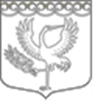 ФОРНОСОВСКОЕ  ГОРОДСКОЕ  ПОСЕЛЕНИЕТОСНЕНСКОГО РАЙОНА  ЛЕНИНГРАДСКОЙ ОБЛАСТИАДМИНИСТРАЦИЯПОСТАНОВЛЕНИЕ	В соответствии со статьями 39.11., 39.12., 39.13. Земельного кодекса РФ, пункта 2 статьи 3.3 Федерального закона от 25 октября 2001 года № 137-ФЗ «О введении в действие Земельного кодекса Российской Федерации», ст. 407 Гражданского кодекса РФ, Федеральным законом от 29.07.1998 № 135-ФЗ «Об оценочной деятельности», учитывая отчеты от 29.11.2023 №№ 142/1дк-23, 142/2дк-23, 142/3дк-23, 142/4дк-23, 142/5дк-23, 142/6дк-23, 142/7дк-23 «Об оценке рыночной стоимости годовой арендной платы за земельные участки. ПОСТАНОВЛЯЮ:	1. Провести аукцион в электронной форме, открытый по составу участников и форме подачи предложений на право заключения договоров аренды земельных участков, государственная собственность на которые не разграничена, расположенных в границах Форносовского городского поселения Тосненского района Ленинградской области, по 7 отдельным лотам с подачей предложений о цене в открытой форме:1.1. Лот № 1 Земельный участок общей площадью 1 200 кв. м, кадастровый номер 47:26:0109002:758, категория земель - земли населенных пунктов, территориальная зона – зона застройки индивидуальными отдельно стоящими жилыми домами с приусадебными земельными участками (Ж-1), вид разрешенного использования -  индивидуальные жилые дома с приусадебными земельными участками, расположенного по адресу: Ленинградская область, Тосненский муниципальный район, Форносовское городское поселение, г.п. Форносово, ул. Луговая.1.2. Лот № 2 Земельный участок общей площадью 1 200 кв. м, кадастровый номер 47:26:0109002:759, категория земель - земли населенных пунктов, территориальная зона – зона застройки индивидуальными отдельно стоящими жилыми домами с приусадебными земельными участками (Ж-1), вид разрешенного использования - индивидуальные жилые дома с приусадебными земельными участками, расположенного по адресу: Ленинградская область, Тосненский муниципальный район, Форносовское городское поселение, г.п. Форносово, ул. Луговая.1.3. Лот № 3 Земельный участок общей площадью 1 200 кв. м, кадастровый номер 47:26:0109002:760, категория земель - земли населенных пунктов, территориальная зона – зона застройки индивидуальными отдельно стоящими жилыми домами с приусадебными земельными участками (Ж-1), вид разрешенного использования - индивидуальные жилые дома с приусадебными земельными участками, расположенного по адресу: Ленинградская область, Тосненский муниципальный район, Форносовское городское поселение, г.п. Форносово, ул. Луговая.1.4. Лот № 4 Земельный участок общей площадью 1 200 кв. м, кадастровый номер 47:26:0109002:762, категория земель - земли населенных пунктов, территориальная зона – зона застройки индивидуальными отдельно стоящими жилыми домами с приусадебными земельными участками (Ж-1), вид разрешенного использования - индивидуальные жилые дома с приусадебными земельными участками, расположенного по адресу: Ленинградская область, Тосненский муниципальный район, Форносовское городское поселение, г.п. Форносово, ул. Луговая.1.5. Лот № 5 Земельный участок общей площадью 1 006 кв. м, кадастровый номер 47:26:0000000:41089, категория земель - земли населенных пунктов, территориальная зона – зона застройки индивидуальными отдельно стоящими жилыми домами с приусадебными земельными участками (Ж-1), вид разрешенного использования - индивидуальные жилые дома с приусадебными земельными участками, расположенного по адресу: Ленинградская область, Тосненский муниципальный район, Форносовское городское поселение, г.п. Форносово, ул. Луговая.1.6. Лот № 6 Земельный участок общей площадью 1 200 кв. м, кадастровый номер 47:26:0109002:761, категория земель - земли населенных пунктов, территориальная зона – зона застройки индивидуальными отдельно стоящими жилыми домами с приусадебными земельными участками (Ж-1), вид разрешенного использования - индивидуальные жилые дома с приусадебными земельными участками, расположенного по адресу: Ленинградская область, Тосненский муниципальный район, Форносовское городское поселение, г.п. Форносово, ул. Лесная.1.7. Лот № 7 Земельный участок общей площадью 1 200 кв. м, кадастровый номер 47:26:0109002:769, категория земель - земли населенных пунктов, территориальная зона – зона застройки индивидуальными отдельно стоящими жилыми домами с приусадебными земельными участками (Ж-1), вид разрешенного использования - индивидуальные жилые дома с приусадебными земельными участками, расположенного по адресу: Ленинградская область, Тосненский муниципальный район, Форносовское городское поселение, г.п. Форносово, ул. Лесная.2. Назначить организатором аукциона администрацию Форносовского городского поселения Тосненского района Ленинградской области.3.Установить:3.1.1. Начальную цену предмета аукциона – ежегодную арендную плату за земельный участок площадью 1 200 кв.м. в размере 205 740,00 (Двести пять тысяч семьсот сорок) рублей 00 копеек.3.1.2. Начальную цену предмета аукциона – ежегодную арендную плату за земельный участок площадью 1 006 кв.м. в размере 179 610,00 (Сто семьдесят девять тысяч шестьсот десять) рублей 00 копеек3.2. Сумму задатка для участия в аукционе в размере 100% от начальной цены предмета аукциона.3.3.1. Шаг аукциона в размере 3 % от начальной цены предмета аукциона за земельный участок площадью 1 200 кв.м. в размере 6 172,20 (Шесть тысяч сто семьдесят два) рубля 20 копеек.3.3.2. Шаг аукциона в размере 3 % от начальной цены предмета аукциона за земельный участок площадью 1 006 кв.м. в размере 5 388,30 (Пять тысяч триста восемьдесят восемь) рублей 30 копеек.3.4. Срок договора аренды земельного участка 240 (двести сорок) месяцев.3.5. Дата, время и место проведения аукциона указана в извещении, на электронной площадке «РТС-тендер»  https://i.rts-tender.ru, torgi.gov.ru.3.6. Место, даты начала и окончания приема заявок и дату рассмотрения уполномоченными представителями организатора аукциона заявок и документов: заявки на участие в аукционе указаны в извещении, на электронной площадке «РТС-тендер»  https://i.rts-tender.ru, torgi.gov.ru. 3.7. Порядок внесения и возврата задатка: Денежные средства суммы задатка в размере 100% от начальной цены предмета аукциона должны быть перечислены на реквизиты оператора электронной площадки в порядке, предусмотренном Регламентом торговой секции «Продажа и аренда имущества», по следующим реквизитам: Получатель: ООО "РТС-тендер";Наименование банка: Филиал "Корпоративный" ПАО "Совкомбанк"Расчетный счёт:40702810512030016362Корр. счёт:30101810445250000360БИК:044525360ИНН:7710357167 КПП:773001001Последний день поступления задатка для принятия участия в аукционе – последний день приёма заявок на участие в аукционе.Задаток, внесенный лицом, признанным победителем аукциона, задаток, внесенный иным лицом, с которым договор аренды Участка заключается в соответствии с положениями Земельного кодекса РФ, засчитывается в счет арендной платы за него.Заявителям, перечислившим задаток для участия в аукционе, денежные средства возвращаются в следующем порядке:1)	в течение трех рабочих дней со дня поступления уведомления об отзыве заявки. В случае отзыва заявки заявителем позднее дня окончания срока приема заявок задаток возвращается в порядке, установленном для участников аукциона;2)	заявителю, не допущенному к участию в аукционе, в течение трех рабочих дней со дня оформления протокола приема заявок на участие в аукционе;3)	лицам, участвовавшим в аукционе, но не победившим в нем, в течение трех рабочих дней со дня подписания протокола о результатах аукциона;4)	всем заявителям и участникам аукциона в течение трех дней со дня принятия Организатором аукциона решения об отказе в проведении аукциона.Задаток, внесенный лицом, признанным победителем аукциона, задаток, внесенный иным лицом, с которым договор аренды земельного участка заключается в соответствии с положениями Земельного кодекса РФ, не заключившими в установленном порядке договор аренды земельного участка вследствие уклонения от заключения договора, не возвращаются.4. Утвердить:4.1. Извещение о проведении аукциона в электронной форме на право заключения договора аренды земельного участка (Приложение № 1).4.2. Форму заявки на участие в электронном аукционе на право заключения договора аренды земельного участка (Приложение № 2).4.3. Проект договора аренды земельного участка (Приложение № 3).5.Опубликовать: - настоящее постановление - в сети «Интернет» на официальном сайте РФ для размещения информации о проведении торгов torgi.gov.ru, на сайте Форносовского городского поселения Тосненского района Ленинградской области в сети «Интернет» http://форносово-адм.рф, в электронном издании «Леноболинформ», lenoblinform.ru.- извещение о проведении аукциона - в сети «Интернет» на официальном сайте РФ для размещения информации о проведении торгов torgi.gov.ru, на сайте Форносовского городского поселения Тосненского района Ленинградской области в сети «Интернет» http://форносово-адм.рф, в электронном издании «Леноболинформ», lenoblinform.ru.- форму заявки на участие в аукционе, проект договора аренды земельного участка - в сети «Интернет» на официальном сайте РФ для размещения информации о проведении торгов torgi.gov.ru, на сайте Форносовского городского поселения Тосненского района Ленинградской области в сети «Интернет» http://форносово-адм.рф, в электронном издании «Леноболинформ», lenoblinform.ru. - протокол рассмотрения заявок на участие в аукционе на официальном сайте Российской Федерации: torgi.gov.ru в сети Интернет не позднее, чем на следующий день после дня подписания протокола; - протокол о результатах аукциона на официальном сайте Российской Федерации: torgi.gov.ru в сети Интернет в течение одного рабочего дня со дня подписания данного протокола.6. Контроль за исполнением настоящего постановления оставляю за собой. Глава администрации	В.А. Полевщикова08.12.2023 № 414О проведении аукциона на право заключения договоров аренды земельных участков, государственная собственность на которые не разграничена, расположенных на территории Форносовского городского поселения Тосненского муниципального района Ленинградской области